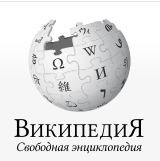 Дру́жба — личные устойчивые отношения между людьми на основе симпатии, уважения, общих интересов, духовной близости, взаимной привязанности, понимания и доверия. Людей, связанных между собой дружбой, называют друзьями.